Please Return by July 15th, 2014.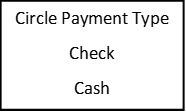 Party’s Name: ______________________________________________Phone #:	_____________________________________# of Adults: 		_______ X $30 =	____________	# of Children (5 -8):	_______ X $15 =	____________ Total Cost:					$___________		Special Menu Request: ___________________________________________________________________________________________________________________________________Party’s Name: ______________________________________________Phone #:	_____________________________________# of Adults: 		_______ X $30 =	____________	# of Children (5 -8):	_______ X $15 =	____________ Total Cost:					$___________		Special Menu Request: ________________________________________________________ ___________________________________________________________________________Party’s Name: ______________________________________________Phone #:	_____________________________________# of Adults: 		_______ X $30 =	____________	# of Children (5 -8):	_______ X $15 =	____________ Total Cost:					$___________		Special Menu Request: ________________________________________________________ ___________________________________________________________________________